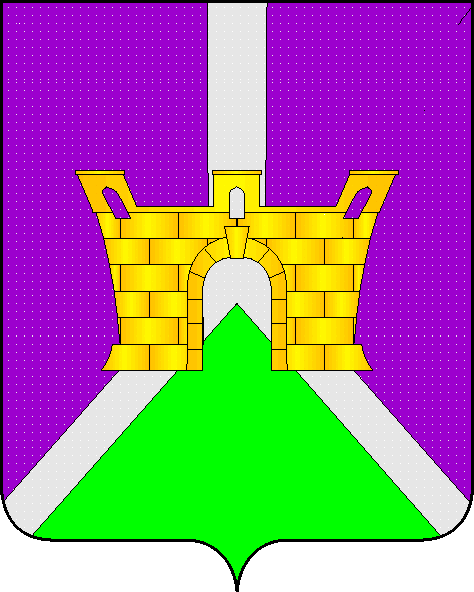 АДМИНИСТРАЦИИ ТЕНГИНСКОГО СЕЛЬСКОГО ПОСЕЛЕНИЯ УСТЬ-ЛАБИНСКОГО  РАЙОНА ПОСТАНОВЛЕНИЕот 29.09.2019 год					                                                    № 71станица ТенгинскаяОб утверждении Порядка принятия решения об одобрении сделок с заинтересованностью, стороной которых, является или намеревается быть муниципальное учреждение, подведомственное администрации Тенгинского сельского поселения Усть-Лабинского районаВ соответствии с Федеральным законом от 12.01.1996 № 7-ФЗ «О некомерческих организациях» в целях реализации Федерального закона от 06.10.2003 № 131-ФЗ «Об общих принципах организации местного самоуправления в Российской Федерации», п о с т а н о в л я ю:1. Утвердить Порядок принятия решения об одобрении сделок с заинтересованностью, стороной которых, является или намеревается быть муниципальное учреждение, подведомственное администрации Тенгинского сельского поселения Усть-Лабинского района  (прилагается).2. Общему отделу администрации Тенгинского сельского поселения Усть-Лабинского района (Потяженко) обеспечить размещение постановления на официальном сайте Тенгинского сельского поселения Усть-Лабинского района в информационно-телекоммуникационной сети «Интернет».4. Контроль за выполнением настоящего постановления возложить на главу Тенгинского сельского поселения Усть-Лабинского района А.Г.Епишева.5. Настоящее постановление вступает в силу со дня его официального обнародования.Глава Тенгинского сельского поселения Усть-Лабинского района                                                              А.Г.ЕпишевПриложениек постановлению администрации Тенгинского сельского поселения Усть-Лабинского районаот __________ г. № ____ПОРЯДОКпринятия решения об одобрении сделок с заинтересованностью, сторонойкоторых, является или намеревается быть муниципальное учреждение,подведомственное администрации Тенгинского сельского поселения Усть-Лабинского района1. Настоящий Порядок разработан на основании статьи 27 Федерального закона от 12 января 1996 года № 7-ФЗ «О некоммерческих организациях» и устанавливает   правила   принятия   решения   администрацией  Тенгинского сельского поселения Усть-Лабинского района, осуществляющей      функции иполномочия      учредителя      муниципальных      учреждений      Тенгинского сельского поселения Усть-Лабинского района,  об  одобрении        сделок        сзаинтересованностью, стороной которых, является или намеревается быть
муниципальное учреждение, подведомственное администрации Тенгинского селського поселения Усть-Лабинского района.2. Заинтересованность в сделке определяется в соответствии с критериями, установленными статьей 27 Федерального закона от 12 января 1996 года № 7-ФЗ «О некоммерческих организациях».Для целей настоящего порядка лицами, заинтересованными в совершении учреждением тех или иных действий, в том числе сделок, с другими организациями или гражданами (далее - заинтересованные лица), признаются руководитель (заместитель руководителя) учреждения, если указанные лица состоят с этими организациями или гражданами в трудовых отношениях, являются   участниками, кредиторами этих организаций либо состоят с этими гражданами в близких родственных отношениях или являются кредиторами этих граждан.При этом указанные организации или граждане являются поставщиками торов (услуг) для учреждения, крупными потребителями товаров (услуг), производимых учреждением, владеют имуществом, которое полностью или частично образовано учреждением или могут извлекать выгоду из пользования, распоряжения  имуществом  учреждения.3. В случае, если заинтересованное лицо имеет заинтересованность в
сделке, стороной которой является или намеревается быть учреждение, а также в случае иного противоречия интересов указанного лица и учреждения в
отношении существующей или предполагаемой сделки:- оно обязано сообщить о своей заинтересованности в администрацию
Тенгинского сельского поселения Усть-Лабинского района;- сделка должна быть одобрена администрацией Тенгинского сельского поселения Усть-Лабинского района.	4. Для принятия решения об одобрении сделки учреждение представляет в администрацию Тенгинского сельского поселения Усть-Лабинского районаследующие документы:1)	письмо о согласовании сделки, содержащее обоснование и цель
совершения сделки, информацию о сторонах сделки, предмет и цену сделки,
сроки исполнения обязательств по сделке, источники финансирования сделки,
иные сушественные условия сделки относительно которых по заявлению одной из сторон должно быть достигнуто соглашение;2)	проект соответствующего договора, содержащий условия сделки. Со
всеми приложениями к нему;3) справка-обоснование целесообразности совершения сделки;4)	справка о прогнозе влияния результатов сделки на повышение
эффективности деятельности учреждения.Справка о возможных конфликтах интересов заинтересованного лица и учреждения с приложений копий документов, подтверждающих наличие заинтересованности в сделке лиц в соответствии с законодательством Российской Федерации.Предоставляемые документы подписываются руководителем (лицом, исполняющим его обязанности) или заместителем руководителя, уполномоченным на основании доверенности на совершение данной сделки, и главным бухгалтером учреждения (при наличии).Представленные документы рассматриваются в администрации Тенгинского сельского поселения Усть-Лабинского района в течение 15 дней.6. Администрация   Тенгинского сельского поселения Усть-Лабинского района  на основании представленных документов принимает решение об одобрении сделки либо о мотивированном отказе в ее одобрении.7.  По      результатам      рассмотрения      представленных     учреждениемдокументов     администрация     Тенгинского сельского поселения Усть-Лабинского района принимаем решение об отказе в одобрении сделки в следующих случаях:выявления в представленных документах неполных, необоснованных или недостоверных сведений:- несоответствия сделки целям и видам деятельности учреждения;- отсутствия достаточного обоснования целесообразности заключения сделки;если совершение сделки приведет к невозможности осуществления учреждением деятельности, цели, предмет и виды которой определены его уставом.-	если планируемая к заключению сделка противоречит нормам
законодательства Российской Федерации.Уведомление об отказе с указанием причин направляется учреждению в течение 3 рабочих дней со дня принятия данного решения.8.	Решение об одобрении сделки оформляется и доводится до
учреждения в течение 3 рабочих дней со дня принятия данного решения.Глава Тенгинского сельского поселения Усть-Лабинского района                                                              А.Г.Епишев